Игровой самомассаж рукИгровой самомассаж кистей рук является эффективным и универсальным средством реабилитации тонких движений у детей-инвалидов, средством коррекции письменной речи у детей с локальными проблемами и просто развивающее-оздоровительным средством.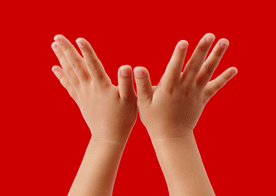 Как известно массаж это мощный биологический стимулятор. Самомассаж кистей рук является к тому же, средством повышения иммунитета, поскольку на ладонях находится большое количество нервных окончаний.Помимо этого, игровой самомассаж – важная составляющая сенсорного восприятия. Это уникальная тактильная гимнастика, которая оказывает положительное влияние на такие психические функции, как внимание, памяти, зрительно – моторная комбинация, а также развивает речевую и творческую сферу.Веселые стихи, яркие образы, обыгрывающие массажные движения, их простота, возможность использования в различной обстановке и в любое время способствуют изменению позиции ребенка из объекта в субъект педагогического воздействия, а это гарантия успеха коррекционной и развивающей работы.Зигзагообразное поглаживаниеДунул ветер на березку, разлохматил ей прическу.Улетел, не извинился, ветер очень торопился.(М. Пляцковский)Пиление ладони, ребром ладони противоположной рукиПилит, пилит пила,И жужжит, как пчела,И визжи и поет, Соням спать не дает. (В. Сокол)Легкое плоскостное поглаживание тыльной поверхности кистейВо дворе у Толика, маленькие кролики.Беленькие кролики целых восемь штук.По утрам мы с Толиком кормим наших кроликов.И едят морковку кролики из рук.(В. Кодрян)Круговое разминание ладони подушечкой большого пальца               противоположной рукиТолстушка – ползушка.Дом – завитушка.Ползи по дорожке,Ползи по ладошке.Ползи, не спеши.Рога покажи.(Немецкая народная песенка в пер. Л. Яхнина)Материал подготовила:О.И. Москвина,воспитатель отделения дневного пребывания